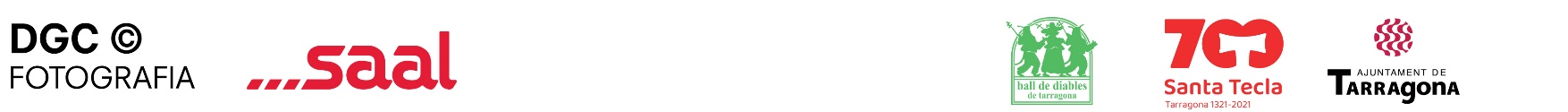 NOTA DE PREMSARETRATS SOTA EL FOC. Aquest dies, dins el marc dels actes de Santa Tecla, dins dels actes que organitza el Ball de Diables de Tarragona el fotògraf DGC Fotografia realitzarà l'exposició "Retrats sota el Foc" al Pati Jaume I, Ajuntament de Tarragona, del dia 13 al 30 de Setembre, serà gratuïta i s'hi podrà visitar en l'horari de dilluns a divendres, de 9 a 18 h i dissabtes i diumenges, d’11 a 14h. L'exposició "Retrats sota el Foc" és la culminació d'un projecte fotogràfic que rau en l'essència i idiosincràsia dels Balls de diables tradicionals de casa nostra. Aquests elements tan propis de les nostres festes majors ens regalen detalls i moments que van més enllà de les espurnes, colors i soroll. Aquests imputs i el sentiment de la gent que els aglutina sempre regalen moments màgics que m'agrada captar. Durant aquests anys i gràcies a aquest projecte he pogut aprendre, descobrir i conèixer les diferents característiques de cada model d'actuació segons la població tot i que tots ells combreguen en un mateix denominador comú: la representació del bé i el mal. Una representació que de temps ençà sempre ha estat en la memòria col·lectiva de la societat i així s'ha anat transmetent de diversa manera segons la disciplina a què ens referim. Ara bé, en el món de la fotografia trobava a faltar un tipus de treball que centrés la importància en la gent que conforma aquestes representacions festives, però des del vessant de les emocions i els sentiments que tenen lloc durant les processons, cercaviles, correfocs o escenificacions dels actes sacramentals. Esteu a punt de submergir-vos, entremig d'un seguit de retrats de vilatans que uns dies assenyalats a l'any tenen com afició el foc festiu i esdevenen partícips directa o indirectament baixant a les places i als carrers fent notori que allà s'hi està esdevenint festa. És en aquest sentit que es vol transportar a l'espectador instant com la concentració i serenor d'aquell segon abans de l'encesa, l'anhel de no estar allà sota el foc o l'eufòria en la seva màxima expressió. DGC Fotografia surt de les inicials de Daniel Garcia Crespo, nascut el 1995, a la Roca del Vallès. Apassionat i amant de la fotografia des de petit, on vaig començar de forma autodidàctica i he acabat cursant un grau superior d'il·luminació, captació i tractament de la imatge. D'on era un hobby s'ha tornat a una forma de vida. On m'implico al 100% a cada un dels projectes que realitzo captant els instants i l'essència d'aquells moments, que al final amb les imatges ens ajuden a tornar aquell instant i poder reviure'ls, perquè la fotografia no deixa de ser això, un bitllet a un moment passat on ens transmet aquells sentiments que vam viure i transmetre, i això és el que m'agrada transmetre i vendre amb les meves fotografies i projectes.#SantaTecla2021 #RetratssotaelFoc